        	         MICHIGAN PILGRIMAGE TEAM APPLICATION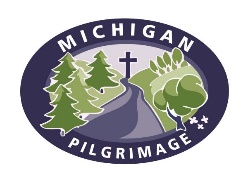                  Amigo Centre, Sturgis	                     Amigo Center, Sturgis                ☐ April 20 – 23, 2023                            ☐ October 12 - 15, 2023I am willing to make the following commitment of time, talents and resources.To attend team meetings on two designated Saturdays prior to the weekend well as the Celebration followingTo serve Christ Thursday – Sunday including set-up and break down of the Camp To pay my share of the cost of the weekend ($225), or to ask for partial financial assistance if needed.I will serve wherever the Rector feels my talents may be best used for the weekend guests.Name 							   First Pilgrimage Attended 		 Mailing Address						  City			  State		  Zip		Phone 				   cell    home  Email		                                                       		    Church Name/Denomination											I have served on previous teams as (list position(s) served, dates and talks given):_____________________________________________________________________________________________________Do you have any special medical needs?  Yes   No   If yes, please explain.  Allergies?							  Dietary Restrictions?				Please be painfully honest for the sake of other team and guests Do you snore?  Yes   No   If yes, is your snoring heavy/loud?            Can you sleep in the same room with a snorer? Yes   No Do you have medical/emergency experience?  ____________________________________________________________Emergency ContactName 						                     Relationship			                            	       Address								  City				 State 		Phone 				   cell     home 	Email							Amount Enclosed:  Please make check payable to Michigan Pilgrimage. $225* – Full Fee  Covers all costs of the weekend, including 3 nights lodging, all meals and supplies.   $125 – Deposit  To be submitted with application unless other arrangements made with Rector.  I understand that the balance of $100 is due on or before the 2nd team meeting.Financial Assistance Needed – Limited assistance is available and will be awarded on an as-needed basis.    I am able to pay $_________ toward the cost of the weekend and will need partial support.   The Pilgrimage Community so wishes all to be able to participate in the weekend experience as a team member   that a financial assistance fund is available to provide up to 50% of the team registration fee for first time team members.*Smoking and alcoholic beverages are not permitted anywhere on the grounds of either the Amigo Centre or Camp Newaygo*Please send this application together with your fee to:Richard Yeckley, Treasurer,  65232 Fair Road  Sturgis, MI  49091rkyeckley@yahoo.com269.377.9187PayPal payment option is available by at michiganpilgrimage.org/registration.